 My Favorite Things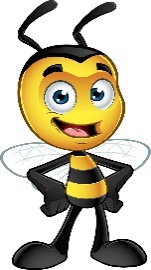 Name: Deanna ThorneGrade Level/Position: OTBirthday: August 11th Favorite Foods: ItalianFavorite Dessert/Candy: Peanut M&M’sChocolate or Vanilla: ChocolateFavorite Drink: TeaFavorite Flower: Favorite Color: Red Favorite Sports Team: KUHobbies/Special Interests: Gardening, Reading, Family & Walking OutsideFavorite Restaurants: Garozzo’s, Chipotle & Jack Stack BBQFavorite Places to Shop: Amazon, Amazon & Amazon